CORNWALL FA                             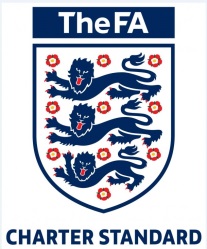 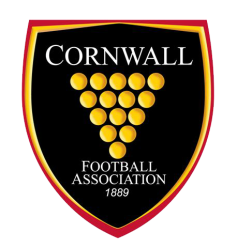 COACH BURSARY APPLICATION FORM 2018/19PLEASE NOTE THAT ALL APPLICATIONS WILL BE CONFIMRED VIA EMAIL INCLUDING YOUR UNIQUE DISCOUNT CODE AFTER WE HAVE CHECKED THAT YOU ARE AN ACTIVE MEMBER OF THE CLUB YOU HAVE INDICATED ABOVE.                         UNSUCCESSFUL APPLICATIONS WILL ALSO BE ACKNOWLEDGED VIA EMAIL. A PLACE ON THE COURSE INDICATED ABOVE IS ONLY GUARANTEED WHEN FULL PAYMENT HAS BEEN RECEIVED ALONG WITH A COURSE APPLICATION FORM. Your DetailsYour DetailsNameEmailTelephoneFAN/ LCC NumberGenderEthnicityAre you a teacher? (School)Club/Team DetailsClub/Team DetailsClub  Name                                                      (Must be Grassroots level)Team GenderTeam Age GroupCourse NameCourse Date